Publicado en Monzón el 28/03/2024 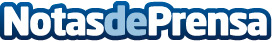 Talleres Murillo insiste en la importancia de la alineación de los neumáticos para una conducción seguraEn su compromiso continuo con la seguridad vial y el óptimo mantenimiento vehicular, Talleres Murillo destaca la esencialidad de la alineación de neumáticos, un servicio clave para garantizar el buen funcionamiento y la durabilidad de los vehículosDatos de contacto:Jose Luis MurilloGerente de Talleres Murillo974 402 012Nota de prensa publicada en: https://www.notasdeprensa.es/talleres-murillo-insiste-en-la-importancia-de_1 Categorias: Viaje Aragón Servicios Técnicos Industria Automotriz http://www.notasdeprensa.es